Applying the Properties of Parallel Lines Cut By a TransversalUse the following figure for each example problem below.  Line AB and Line CD are parallel.  The figure is not drawn to scale.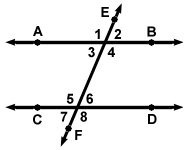 Example 1:m1 = 105°, find the m5.Example 2:m4 = 4x and m 5 is 3x + 5.  Find the value of x and the measure of 4 and 5.Example 3:  Given m7 = 70°.  Find the measure of as many of the other angles as possible.Example 4:  m 3 = 2x + 1 and m5 is 4x – 1.  Find the value of x.Applying the Properties of Parallel Lines Cut By a Transversal (ANSWERS)Use the following figure for each example problem below.  and  are parallel.  The figure is not drawn to scale.Example 1:m1 = 105°, find the m5.Since 1 and 5 are corresponding angles their measures are congruent.  Therefore, m5 is 105°.Example 2:m4 = 4x and m 5 is 3x + 5.  Find the value of x and the measure of 4 and 5.Since 4 and 5 are alternate interior angles their measures are congruent.Example 3:  Given the m7 = 70°.  Find the measure of as many of the other angles as possible.Example 4:  m 3 = 2x + 1 and m5 is 4x – 1.  Find the value of x.Since 3 and 5 are same side interior angles their measures are supplementary.